Паспорт площадкиАдрес площадкиАдрес площадки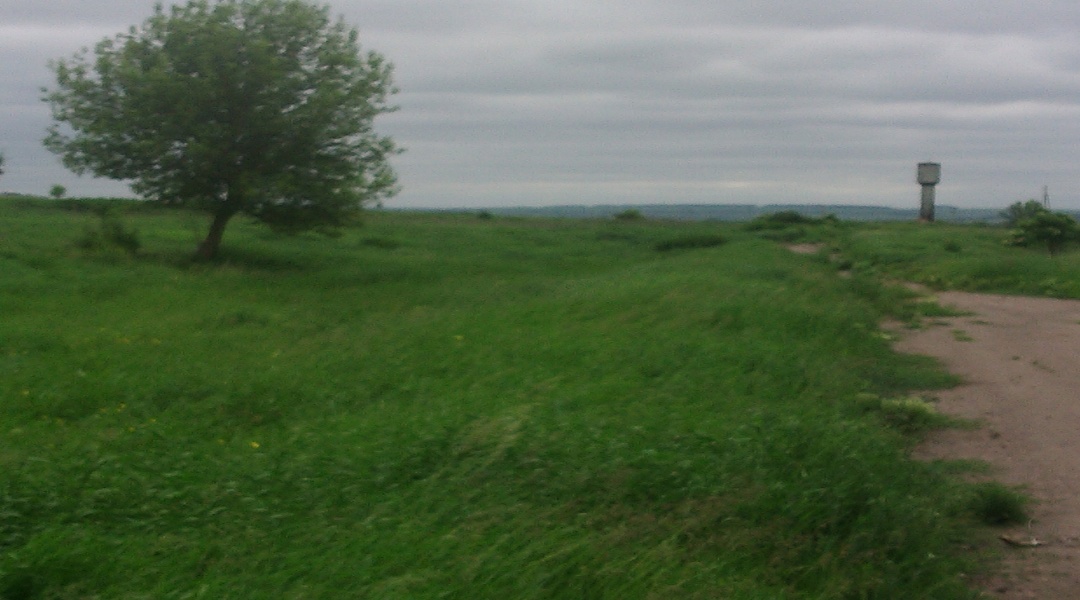 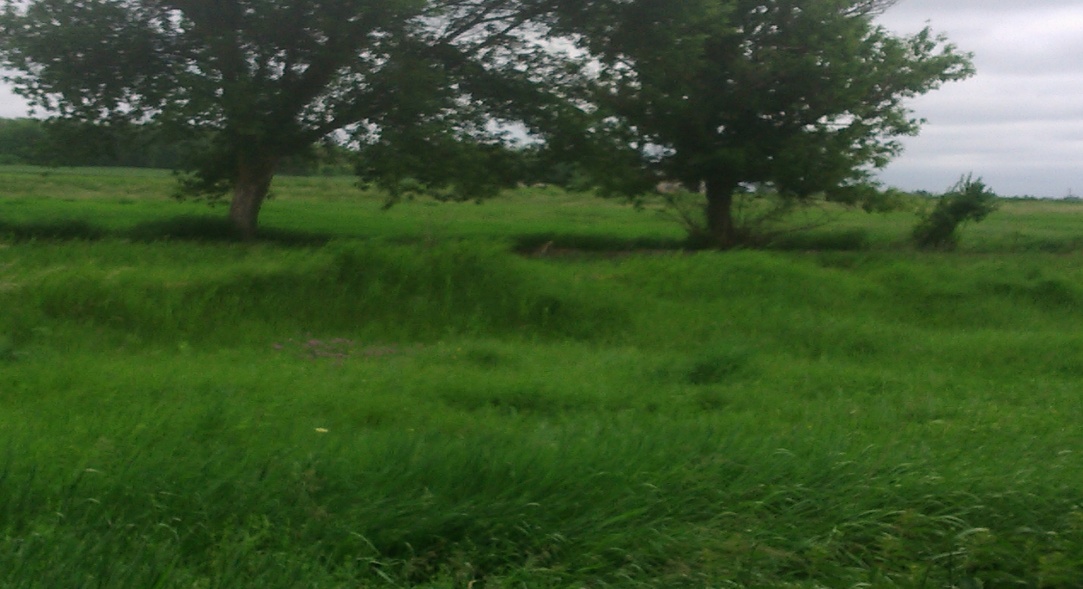 Наименование областиБелгородская областьНаименование сельского поселенияГарбузовское, с. КовалёвоНаименование улицы-Номер -Контактные данныеКонтактные данныеФ.И.О. Руководителя-Телефон:-E-mail:-Основные сведенияОсновные сведенияНаименование юридического лицаСвободная площадкаСобственник Государственная собственностьВид деятельности-Площадь земельного участка, кв.м37 170 кв.м.Наличие зданий и сооружений, площадь кв.м.МТФ №3 (здание разрушено)Инженерная инфраструктураИнженерная инфраструктураЭлектроэнергияНе имеетсяГазНе имеетсяВодаНе имеетсяКанализацияНе имеетсяТелефонНе имеетсяИнтернетНе имеется